Home Learning English  Year 1 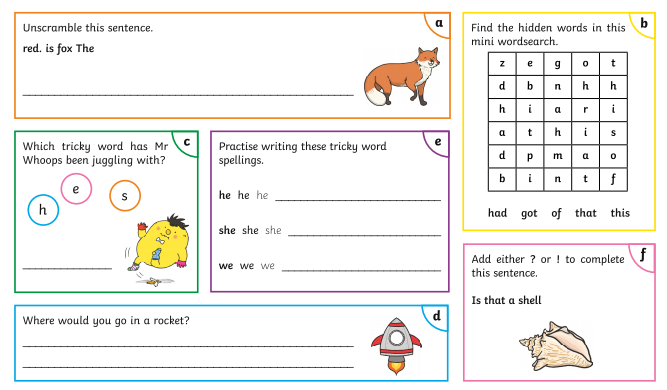 Year 2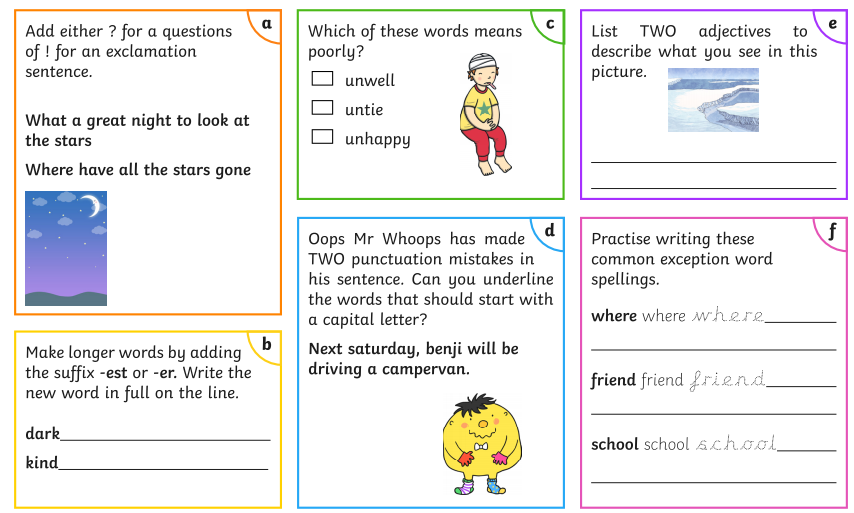 